РОССИЙСКАЯ ФЕДЕРАЦИЯСОБРАНИЕ ДЕПУТАТОВ АЛАМБАЙСКОГО СЕЛЬСОВЕТАЗАРИНСКОГО РАЙОНА АЛТАЙСКОГО КРАЯР Е Ш Е Н И Е  05.12.2023                                                                                                          №72                                                                           ст. АламбайОб утверждении Порядка учетапредложений и участия граждан вобсуждении проекта Устава инормативного правового акта о внесении изменений и дополнений в Устав муниципального образованияАламбайский сельсовет Заринскогорайона Алтайского краяВ соответствием с частью 4 статьи 44 Федерального закона от 06.10.2003 №131-ФЗ «Об общих принципах организации местного самоуправления в Российской Федерации», на основании Устава муниципального образования Аламбайский сельсовет Заринского района Алтайского края, Собрание депутатов Аламбайского сельсовета                                                  РЕШИЛО:Утвердить Порядок учета предложений и участия граждан в обсуждении проекта Устава и нормативного правового акта о внесении изменений и дополнений в Устав муниципального образования Аламбайский сельсовет Заринского района Алтайского края.Настоящее решение обнародовать в установленном порядке.Контроль за выполнением данного решения оставляю за собой.Глава сельсовета                                          Шик Т.В.                                                                                                       УТВЕРЖДЕН                                                                                            решением Собрания депутатов                                                                                                            Аламбайского сельсовета                                                                                                             от 05.12.2023 №72                                                                                                                                                                    ПОЛОЖЕНИЕо порядке учета предложений по проекту Устава муниципального образования Аламбайский сельсовет Заринского района Алтайского края, по проекту муниципального правового акта о внесении изменений и дополнений в Устав  муниципального образования  Аламбайский сельсовет и порядке участия граждан в его обсуждении1. ОБЩИЕ ПОЛОЖЕНИЯ1.1. Настоящим Положением в соответствии с Федеральным законом от 6 октября 2003 года № 131-ФЗ «Об общих принципах организации местного самоуправления в Российской Федерации» устанавливается единый порядок учета предложений по проекту Устава  муниципального образования Аламбайский сельсовет Заринского района Алтайского края, по проекту муниципального правового акта о внесении изменений и дополнений в Устав  муниципального образования Аламбайский сельсовет Заринского района Алтайского края (далее - Проект) и порядок участия граждан в его обсуждении.2. ПРАВОТВОРЧЕСКАЯ ИНИЦИАТИВА2.1. Предложения по проекту Устава  муниципального образования Аламбайский сельсовет Заринского района Алтайского края (далее - Устав) могут вносить граждане, проживающие на территории  муниципального образования Аламбайский сельсовет, обладающие избирательным правом. 2.2. Предложения по проекту муниципального правового акта о внесении изменений и дополнений в Устав могут вносить:- Глава Аламбайского сельского поселения (далее - Глава поселения);- депутаты Собрания депутатов Аламбайского сельсовета Заринского района Алтайского края;- органы территориального общественного самоуправления, общественные организации и объединения;- инициативная группа граждан – не менее 3 процентов от числа жителей поселения, обладающих избирательным правом, в порядке правотворческой инициативы в соответствии с Уставом поселения и Положением о правотворческой инициативе на территории муниципального образования Аламбайский сельсовет Заринского района Алтайского края.3. ПОРЯДОК УЧЕТА ПРЕДЛОЖЕНИЙ К ПРОЕКТУ3.1. Предложения по Проекту направляются в письменном виде в администрацию Аламбайского сельсовета в течение 30 дней с момента опубликования Проекта по адресу: 659155, ст. Аламбай Заринского района Алтайского края ул. Ленина, 28, либо направляются посредством почтовой связи, а также могут быть направленны на электронную почту alambayadm@mail.ru/В предложениях должны быть указаны фамилия, имя, отчество, адрес места жительства и личная подпись гражданина (граждан).Предложения по проекту Устава вносятся в форме конкретно сформулированных положений (норм) Устава с соблюдением требований законодательной техники либо в форме обращений (писем) с изложением сути вносимого предложения.3.2. Устные предложения по проекту Устава, внесенные при обсуждении проекта на собраниях по месту жительства (работы) или в ходе публичных слушаний, учитываются организаторами собраний (публичных слушаний) и в течение трех дней передаются в администрацию муниципального образования Аламбайский сельсовет Заринского района Алтайского края.3.3. Учет поступивших предложений, их обобщение, юридическую экспертизу и подготовку заключения осуществляет администрация муниципального образования Аламбайский сельсовет Заринского района Алтайского края.3.4. Реестр поступивших предложений по проекту Устава, систематизированный (сгруппированный) по разделам, статьям, пунктам и подпунктам решения, представляется в Собрание депутатов Аламбайского сельсовета не позднее, чем за пять дней до дня рассмотрения вопроса о принятии Устава, муниципального правового акта о внесении изменений и дополнений в Устав  муниципального образования Аламбайский сельсовет Заринского района Алтайского края, .3.5. Рассмотрение поступивших предложений и принятие решений о внесении изменений и дополнений (поправок) в проект Устава либо отклонении внесенных поправок осуществляются Собранием депутатов Аламбайского сельсовета в соответствии с действующим порядком принятия решений по вопросам местного значения.Решение о внесении поправок в проект Устава считается принятым, если за него проголосовало квалифицированное большинство в две трети от установленного числа депутатов Собрания депутатов Аламбайского сельсовета.4. ПОРЯДОК УЧАСТИЯ ГРАЖДАН В ОБСУЖДЕНИИ ПРОЕКТА4.1. Жители поселения имеют право принимать участие в обсуждении Проекта.4.2. Обсуждение Проекта осуществляется путем проведения публичных слушаний.4.3. Граждане принимают участие в публичных слушаниях по Проекту в порядке, предусмотренном Положением о публичных слушаниях в муниципальном образовании Аламбайский сельсовет Заринского района Алтайского края, утвержденным решением Собрания депутатов №43 от 23.12.2019 (в ред. от 23.01.2023 №43).4.4. Граждане, имеющие намерение выступить на публичных слушаниях по обсуждению проекта, не позднее 3-х дней до их проведения должны зарегистрироваться в администрации Аламбайского сельсовета.Инициаторам проекта предоставляется возможность изложения своей позиции при проведении публичных слушаний. Результаты публичных слушаний подлежат официальному опубликованию в средствах массовой информации.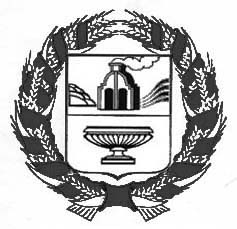 